Дистанционноезадание для учащихсяФ.И.О. Билял Н.В.Программа: «Рисунок и живопись» 1 год обученияОбъединение: «Рисунок и живопись»Дата занятия: 25.03.2020Тема занятия: «Теремок».Задание: Рассмотри иллюстрации сказки «Теремок». Назови героев сказки. Как ты думаешь, дружно, весело жить лесным героям в новом теремке?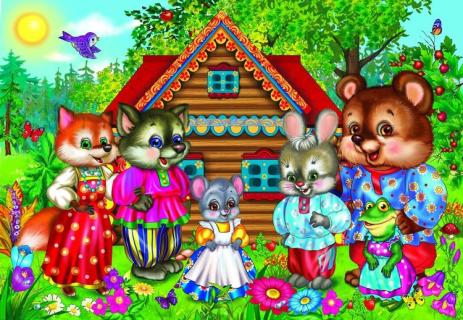 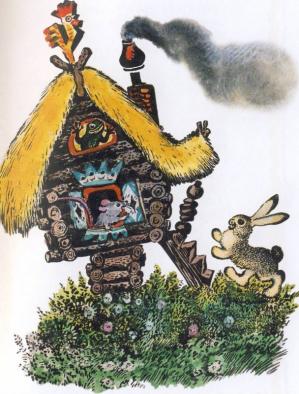 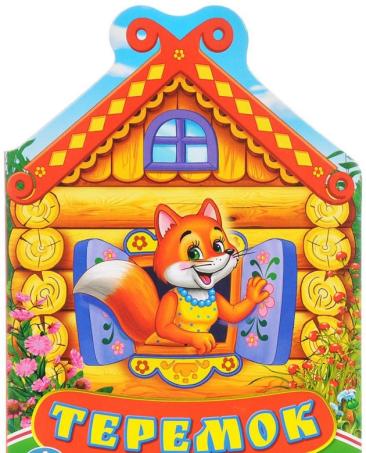 Порядок выполнения: На листе бумаги А4 нарисуй один из эпизодов сказки, сначала простым карандашом, а затем оформи работу гуашевыми красками.Материалы: Альбомный лист, простой карандаш, кисти, гуашь.